Данный отчет позволяет получить остатки товаров с расчетом их срока хранения на складе.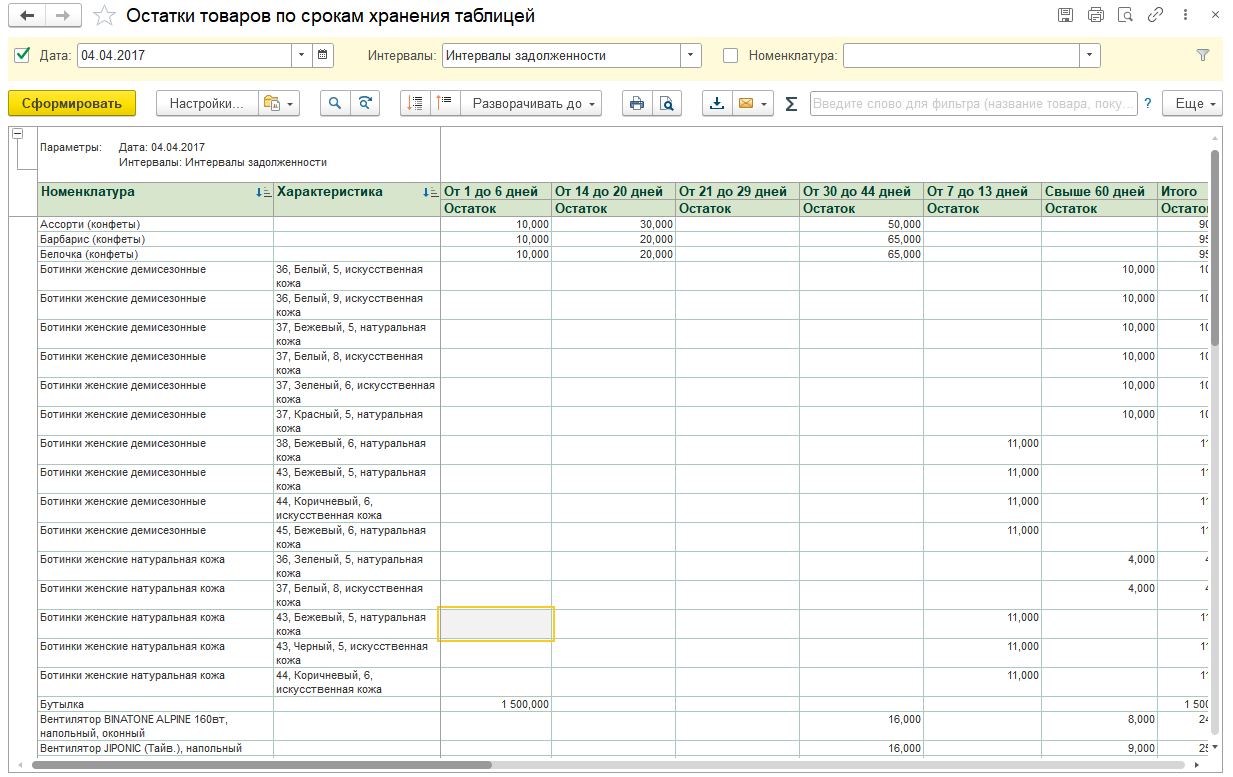 Срок хранения товара рассчитывается динамически при формировании отчета. Для определения даты поступления товара сначала выполняется распределение остатков по партиям по ФИФО. Партии рассчитываются в разрезе номенклатуры, характеристики и серии. При расчете партий не учитываются следующие документы:Акт о расхождениях после перемещенияОрдер на перемещение товаровПеремещение товаровКорректировка назначения товаровПартии рассчитываются по данным регистра накопления Товары на складах, поэтому для ордерного склада документом партии будет приходный ордер, а не приобретение товаров.Стоит учитывать, что при большом количестве товаров в базе расчет может выполняться продолжительное время.Отрицательные остатки не учитываются.Остатки рассчитываются на начало дня параметра Дата. Поэтому если нужно получить остатки на конец марта, нужно указать дату как 1 апреля.Интервалы можно задать вручную. Для этого используется справочник Варианты классификации задолженности. Расчет всегда выполняется по календарным дням.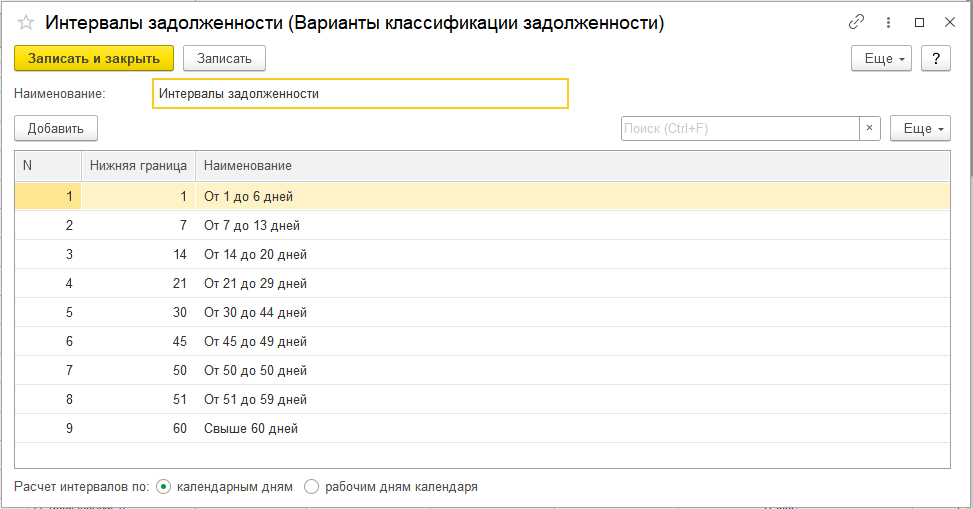 По умолчанию доступны 3 варианта отчета:Остатки товаров по срокам хранения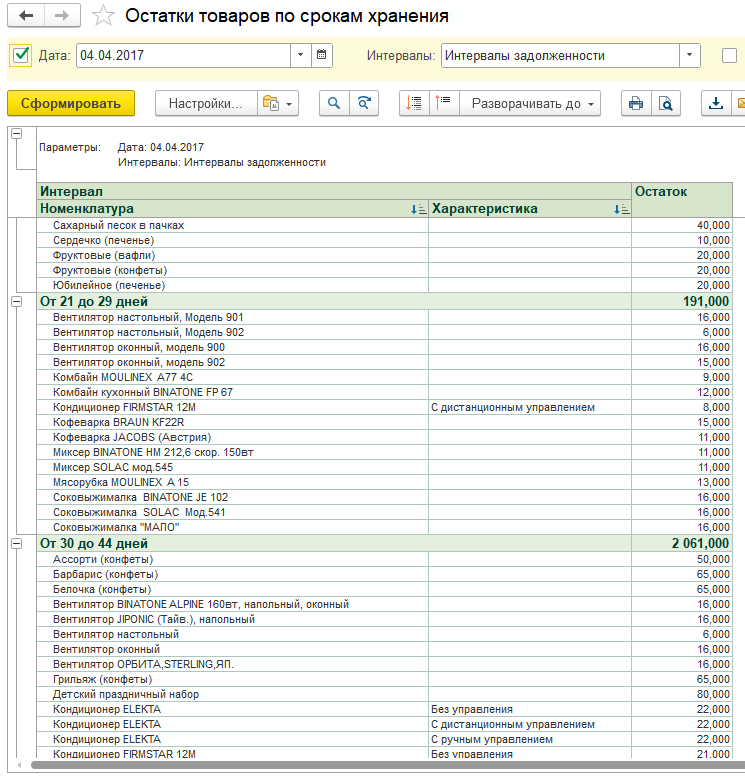 Остатки товаров по срокам хранения таблицей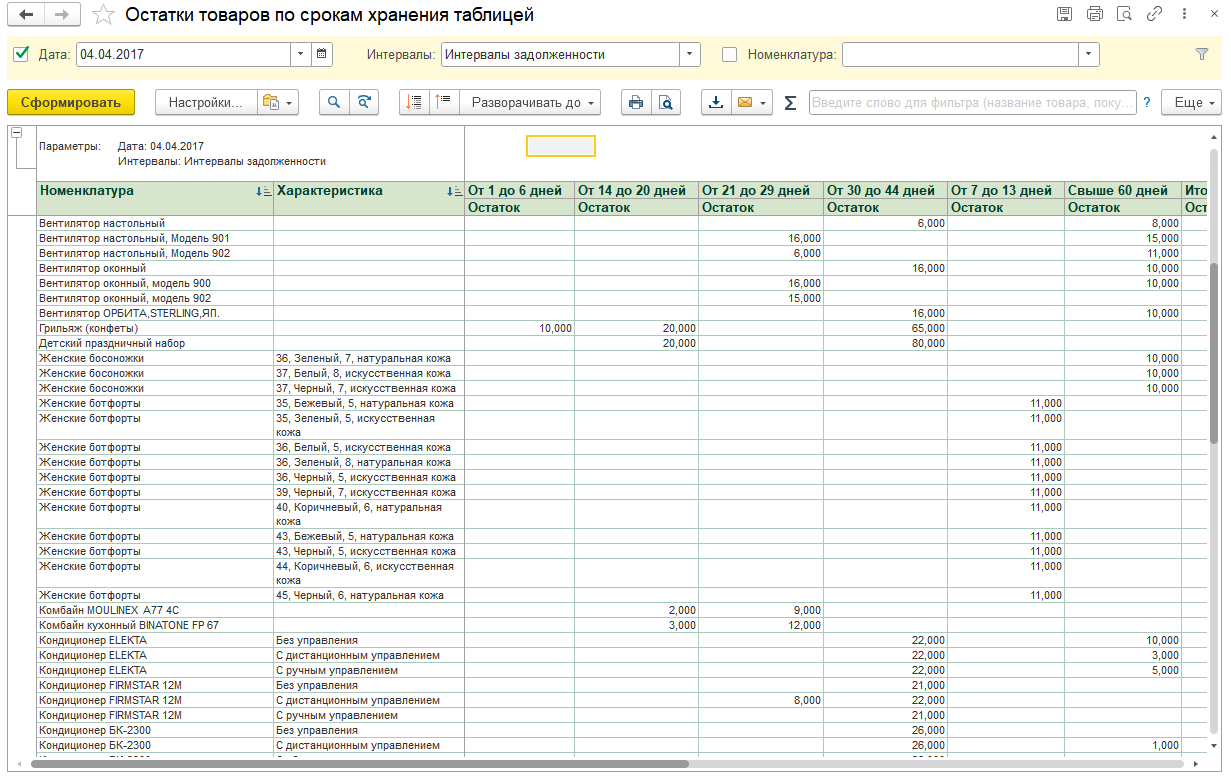 Остатки товаров по партиям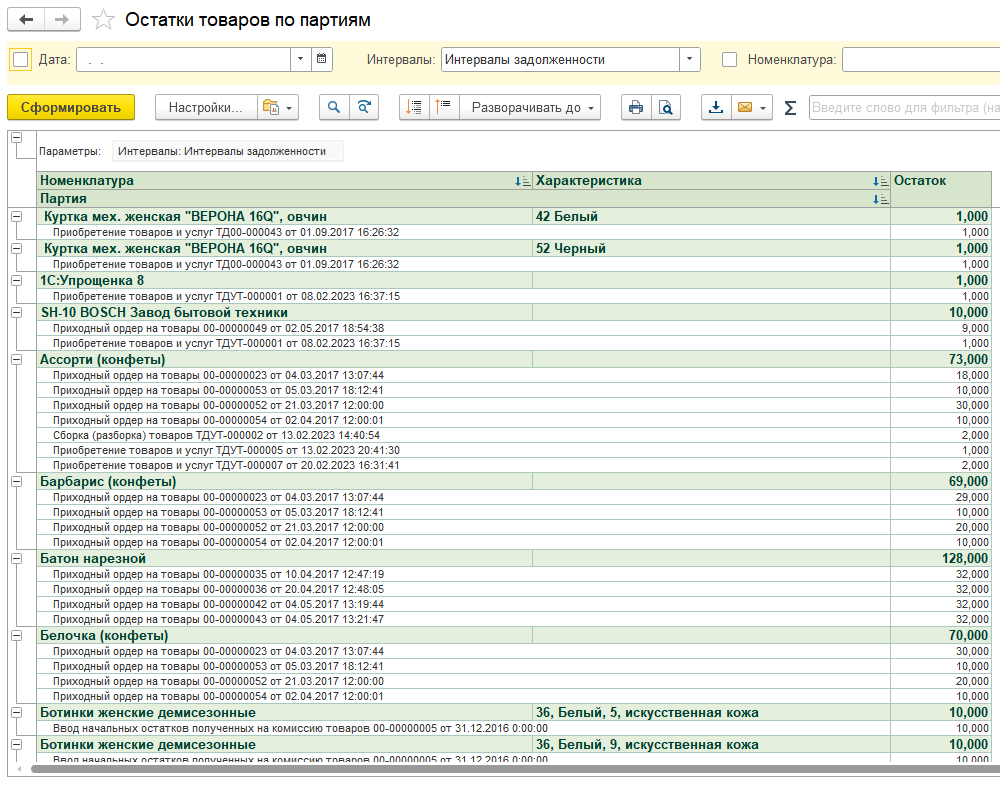 При необходимости можно настроить произвольный вариант отчета. Для настройки доступны следующие поля:НоменклатураХарактеристикаСерияПартияСрок хранения ИнтервалНапример, можно вывести в отчет количество дней хранения товара на складе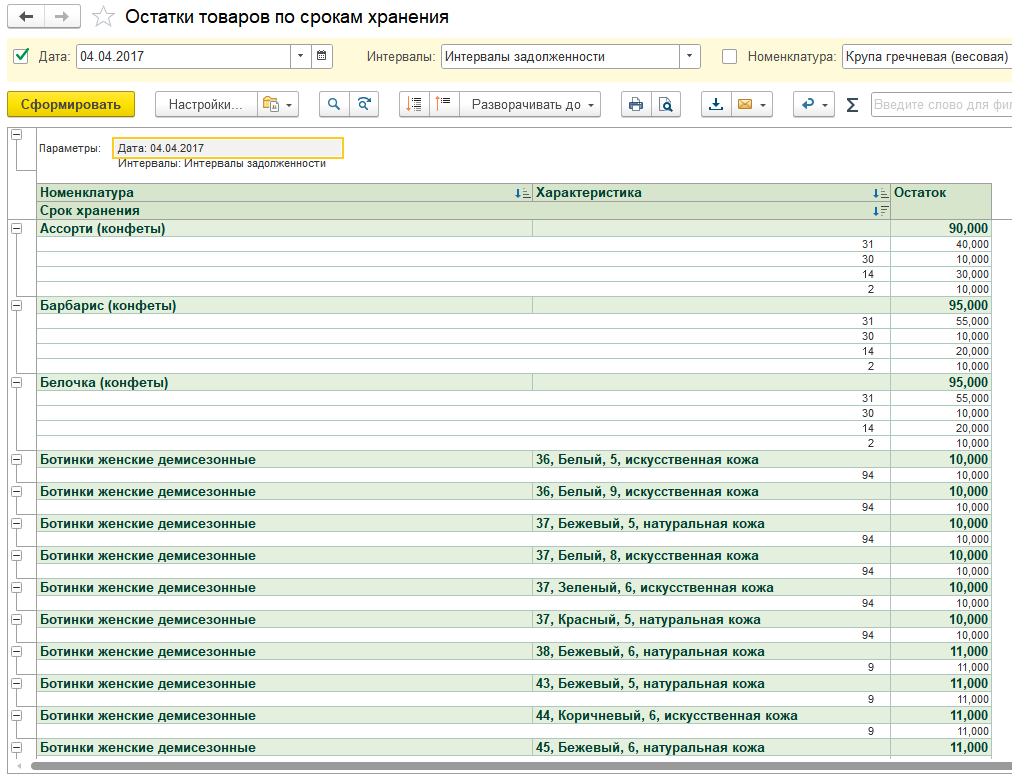 